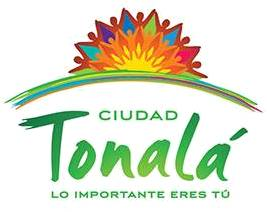 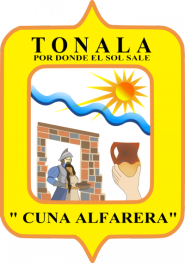 CONCEPTODESCRIPCIÓNDESCRIPCIÓNDESCRIPCIÓNLugar/DestinoGuadalajara – Ciudad de México - GuadalajaraFecha: Junio 2018Oficio:  S/NNombre y cargoAbogado Miguel Ángel Campechano López, Sub-Director Jurídico de Control y Seguimiento / Abogado Oscar Raúl Hernández Velazco, Asesor Jurídico.Abogado Miguel Ángel Campechano López, Sub-Director Jurídico de Control y Seguimiento / Abogado Oscar Raúl Hernández Velazco, Asesor Jurídico.Abogado Miguel Ángel Campechano López, Sub-Director Jurídico de Control y Seguimiento / Abogado Oscar Raúl Hernández Velazco, Asesor Jurídico.CostoViáticos/TransportaciónOtrosAlimentos:                   Hospedaje:                 Transporte terrestre:  Transporte aéreo:      $9,158.00Total de gastos:         $9,158.00Alimentos:                   Hospedaje:                 Transporte terrestre:  Transporte aéreo:      $9,158.00Total de gastos:         $9,158.00Alimentos:                   Hospedaje:                 Transporte terrestre:  Transporte aéreo:      $9,158.00Total de gastos:         $9,158.00ItinerarioSalida/RegresoSaliendo 18 de Junio 2018Regresando 18 de Junio 2018Saliendo 18 de Junio 2018Regresando 18 de Junio 2018Saliendo 18 de Junio 2018Regresando 18 de Junio 2018AgendaVisita a las oficinas de FONACOT en seguimiento a la condonación de intereses con el adeudo pendiente.Visita a las oficinas de FONACOT en seguimiento a la condonación de intereses con el adeudo pendiente.Visita a las oficinas de FONACOT en seguimiento a la condonación de intereses con el adeudo pendiente.ResultadosAltamente positivos para el ayuntamiento.Altamente positivos para el ayuntamiento.Altamente positivos para el ayuntamiento.